          АДМИНИСТРАЦИЯМУНИЦИПАЛЬНОГО РАЙОНА         КАМЫШЛИНСКИЙ    САМАРСКОЙ ОБЛАСТИ         ПОСТАНОВЛЕНИЕ             20.03.2020  №115 Об утверждении Порядка  проверки достоверности и полноты сведений о доходах об имуществе и обязательствах имущественного характера, представляемых гражданами, претендующими на замещение должностей руководителей муниципальных учреждений, и лицами, замещающими эти должностиВ соответствии со статьей 275 ТК РФ, Федеральными законами от 06.10.2003 № 131-ФЗ «Об общих принципах организации местного самоуправления в Российской Федерации», от 25.12.2008 № 273-ФЗ «О противодействии коррупции», руководствуясь Уставом муниципального района Камышлинский Самарской области, Администрация муниципального района Камышлинский Самарской областиПОСТАНОВЛЯЕТ:1. Утвердить Порядок  проверки достоверности и полноты сведений о доходах об имуществе и обязательствах имущественного характера, представляемых гражданами, претендующими на замещение должностей руководителей муниципальных учреждений, и лицами, замещающими эти должности согласно Приложению.2.  Опубликовать настоящее постановление в газете «Камышлинские известия» и разместить на официальном сайте Администрации муниципального района Камышлинский Самарской области в информационно-телекоммуникационной сети «Интернет» http://www.kamadm.ru.3. Контроль за исполнением настоящего постановления оставляю за собой.4. Настоящее постановление вступает в силу после его официального опубликования.  Глава муниципального района                                                Р.К.БагаутдиновВалиева Г.М.,3-32-38Приложниек постановлению Администрации муниципального района Камышлинский Самарской областиот  20.03.2020  №115Порядок проверки достоверности и полноты сведений о доходах 
об имуществе и обязательствах имущественного характера, представляемых гражданами, претендующими на замещение должностей руководителей муниципальных учреждений, 
и лицами, замещающими эти должности 1. Настоящий Порядок в соответствии с пунктом 7.1 статьи 8 Федерального закона от 25.12.2008 № 273-ФЗ «О противодействии коррупции» и с учетом Постановления Правительства Российской Федерации от 13.03.2013 № 207 «Об утверждении Правил проверки достоверности и полноты сведений о доходах, об имуществе и обязательствах имущественного характера, представляемых гражданами, претендующими на замещение должностей руководителей федеральных государственных учреждений, и лицами, замещающими эти должности» устанавливает процедуру осуществления проверки достоверности и полноты представленных гражданами, претендующими на замещение должностей руководителей муниципальных учреждений, и лицами, замещающими эти должности, сведений о своих доходах, об имуществе и обязательствах имущественного характера, а также о доходах, об имуществе и обязательствах имущественного характера своих супруга (супруги) и несовершеннолетних детей (далее — проверка).2. Проверка осуществляется по решению администрации муниципального района Камышлинский Самарской области (далее — Администрация).3. Проверку осуществляет кадровая служба Администрации или уполномоченный сотрудник Администрации.4. Основанием для осуществления проверки является информация, представленная в письменном виде в установленном порядке:а) правоохранительными органами, иными государственными органами, органами местного самоуправления и их должностными лицами;б) постоянно действующими руководящими органами политических партий и зарегистрированных в соответствии с законодательством Российской Федерации иных общероссийских общественных объединений, не являющихся политическими партиями;в) общественной палатой Самарской области, общественными советами (палатами), созданными в муниципальных образованиях или при органах местного самоуправления муниципальных образований;г) средствами массовой информации.5. Информация анонимного характера не может служить основанием для проверки.6. Проверка осуществляется в срок, не превышающий 60 дней со дня принятия распоряжения Администрации о ее проведении. Срок проверки может быть продлен до 90 дней.7. При осуществлении проверки кадровая служба Администрации (уполномоченный сотрудник Администрации) вправе:а) проводить беседу с гражданином, претендующим на замещение должности руководителя муниципального учреждения, а также с лицом, замещающим должность руководителя муниципального учреждения;б) изучать представленные гражданином, претендующим на замещение должности руководителя муниципального учреждения, а также лицом, замещающим должность руководителя муниципального учреждения, сведения о доходах, об имуществе и обязательствах имущественного характера и дополнительные материалы;в) получать от гражданина, претендующего на замещение должности руководителя муниципального учреждения, а также от лица, замещающего должность руководителя муниципального учреждения, пояснения 
по представленным им сведениям о доходах, об имуществе и обязательствах имущественного характера и материалам.8. Кадровая служба Администрации (уполномоченный сотрудник Администрации) обеспечивает:а) уведомление в письменной форме лица, замещающего должность руководителя муниципального учреждения, о начале в отношении его проверки - в течение 2 рабочих дней со дня принятия распоряжения Администрации о начале проверки;б) информирование лица, замещающего должность руководителя муниципального учреждения, в случае его обращения о том, какие представленные им сведения, указанные в пункте 1 настоящего Порядка, подлежат проверке, — в течение 7 рабочих дней со дня обращения, а при наличии уважительной причины - в срок, согласованный с указанным лицом.9. По окончании проверки кадровая служба Администрации (уполномоченный сотрудник Администрации) обязана ознакомить лицо, замещающее должность руководителя муниципального учреждения, 
с результатами проверки.По результатам проверки кадровой службой Администрации 
(уполномоченным сотрудником Администрации) оформляется заключение, 
в котором указываются результаты проверки, выводы и предложения.Заключение подписывает начальник кадровой службы Администрации (уполномоченный сотрудник Администрации) и представляет его Главе муниципального района Камышлинский Самарской области в течение 5 рабочих дней со дня окончания проверки.10. Лицо, замещающее должность руководителя муниципального учреждения, вправе:а) давать пояснения в письменной форме в ходе проверки, а также 
по результатам проверки;б) представлять дополнительные материалы и давать по ним пояснения 
в письменной форме.11. По результатам проверки Глава муниципального района Камышлинский Самарской области принимает одно из следующих решений:а) назначение гражданина, претендующего на замещение должности руководителя муниципального учреждения, на должность руководителя муниципального учреждения;б) отказ гражданину, претендующему на замещение должности руководителя муниципального учреждения, в назначении на должность руководителя муниципального учреждения;в) применение к лицу, замещающему должность руководителя муниципального учреждения, мер дисциплинарной ответственности.12. При установлении в ходе проверки обстоятельств, свидетельствующих о наличии признаков преступления или административного правонарушения, материалы об этом представляются 
в соответствующие государственные органы в течение 5 рабочих дней со дня их установления.13. Подлинники справок о доходах, об имуществе и обязательствах имущественного характера, а также материалы проверки хранятся Администрацией в соответствии с законодательством Российской Федерации об архивном деле.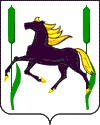 